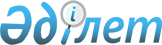 О внесении изменений в приказ Генерального Прокурора Республики Казахстан от 13 декабря 2012 года № 151 "Об утверждении Инструкции об организации прокурорского надзора за законностью судебных актов по гражданским делам и представительству интересов государства в судах"
					
			Утративший силу
			
			
		
					Приказ Генерального Прокурора Республики Казахстан от 4 августа 2014 года № 79. Зарегистрирован в Министерстве юстиции Республики Казахстан 6 сентября 2014 года № 9721. Утратил силу приказом Генерального Прокурора Республики Казахстан от 29 января 2016 года № 21      Сноска. Утратил силу приказом Генерального Прокурора РК от 29.01.2016 № 21.      В соответствии со статьями 11, 18 Закона Республики Казахстан «О Прокуратуре» ПРИКАЗЫВАЮ:

      1. 

В приказ Генерального Прокурора Республики Казахстан от 13 декабря 2012 года № 151 «Об утверждении Инструкции об организации прокурорского надзора за законностью судебных актов по гражданским делам и представительству интересов государства в судах» (зарегистрированный в Реестре государственной регистрации нормативных правовых актов за № 8288) внести следующее изменение:



      в Инструкции об организации прокурорского надзора за законностью судебных актов по гражданским делам и представительству интересов государства в судах, утвержденной указанным приказом, пункт 8 изложить в следующей редакции:



      «8. Прокуроры в обязательном порядке вступают в процесс по делам: 



      когда это предусмотрено законом; 



      признано необходимым судом или вышестоящим прокурором; 



      затрагивающим интересы государства; 



      о восстановлении на работе;



      о взыскании заработной платы,



      о выселении гражданина из жилища без предоставления другого жилого помещения;



      о возмещении вреда, причиненного жизни и здоровью. 



      Законом предусмотрено участие прокурора по делам: 



      возбужденным по инициативе прокурора;



      о лишении, восстановлении, ограничении родительских прав, об усыновлении, о признании усыновления недействительным, об отмене усыновления (удочерения) ребенка (Глава 36-1 ГПК, статьи 76, 78, 79, 87, 103, 107 Кодекса РК «О браке (супружестве) и семье»); 



      об оспаривании решений и действий (бездействия) органов государственного управления и должностных лиц (статья 281 ГПК); 



      об оспаривании законности нормативных правовых актов (статья 284 ГПК); 



      о признании гражданина безвестно отсутствующим или об объявлении гражданина умершим (статья 299 ГПК);



      о признании гражданина ограниченно дееспособным или недееспособным (статья 306 ГПК); 



      о помещении несовершеннолетнего в специальную организацию образования или организацию с особым режимом содержания (статья 308-2 ГПК);



      о выдворении иностранца или лица без гражданства за пределы Республики Казахстан (статья 317-14 ГПК).



      Прокурорам необходимо вступать в процесс для дачи заключения по своей инициативе, если рассматриваемый судом спор затрагивает интересы значительного числа граждан, может привести к тяжким последствиям для их жизни и здоровья, экономики и безопасности Республики Казахстан.



      Прокурор, не являющийся стороной по делу и вступивший в процесс в порядке, предусмотренном частью 2 статьи 55 ГПК, после судебных прений дает заключение по существу дела в целом (статья 213 ГПК).



      Прокурор, обратившийся в суд за защитой прав, свобод и охраняемых законом интересов других лиц, выступает в судебных прениях. Заключение прокурора по существу дела в целом после судебных прений не требуется (часть 3 статьи 211 ГПК).



      Прокуроры городов, районов и приравненные к ним прокуроры организуют учет судебных актов, вынесенных судами первой инстанции по гражданским делам, рассмотренным с участием прокуроров и заключений прокуроров, данных при их рассмотрении, которые формируются в соответствующие номенклатурные дела.»

      2. 

Департаменту по представительству интересов государства в судах (Чиндалиев А.К.) принять меры к государственной регистрации в Министерстве юстиции Республики Казахстан настоящего приказа.

      3. 

Приказ направить Главному военному прокурору, Главному транспортному прокурору, прокурорам областей, городов, районов и приравненным к ним прокурорам.

      4. 

Департаменту финансов, информатизации и защиты информационных ресурсов обеспечить размещение приказа на официальном сайте Генеральной прокуратуры.

      5. 

Контроль за исполнением настоящего приказа возложить на курирующего заместителя Генерального Прокурора Республики Казахстан.

      6. 

Настоящий приказ вводится в действие со дня государственной регистрации в Министерстве юстиции Республики Казахстан.

 

 
					© 2012. РГП на ПХВ «Институт законодательства и правовой информации Республики Казахстан» Министерства юстиции Республики Казахстан
				

      Генеральный Прокурор



      Республики КазахстанА. Даулбаев